附件12020年下半年9月二次预答辩微信群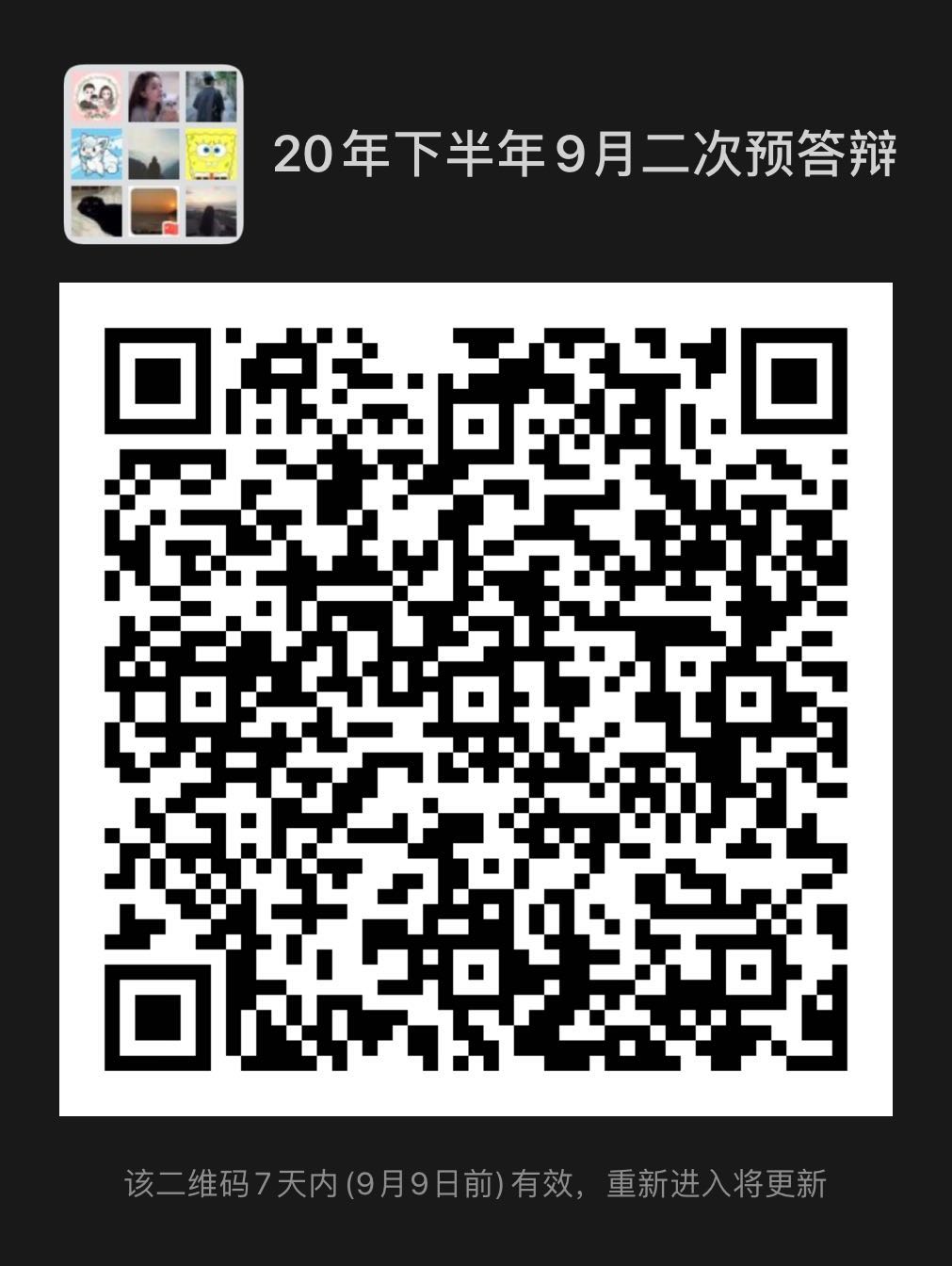 